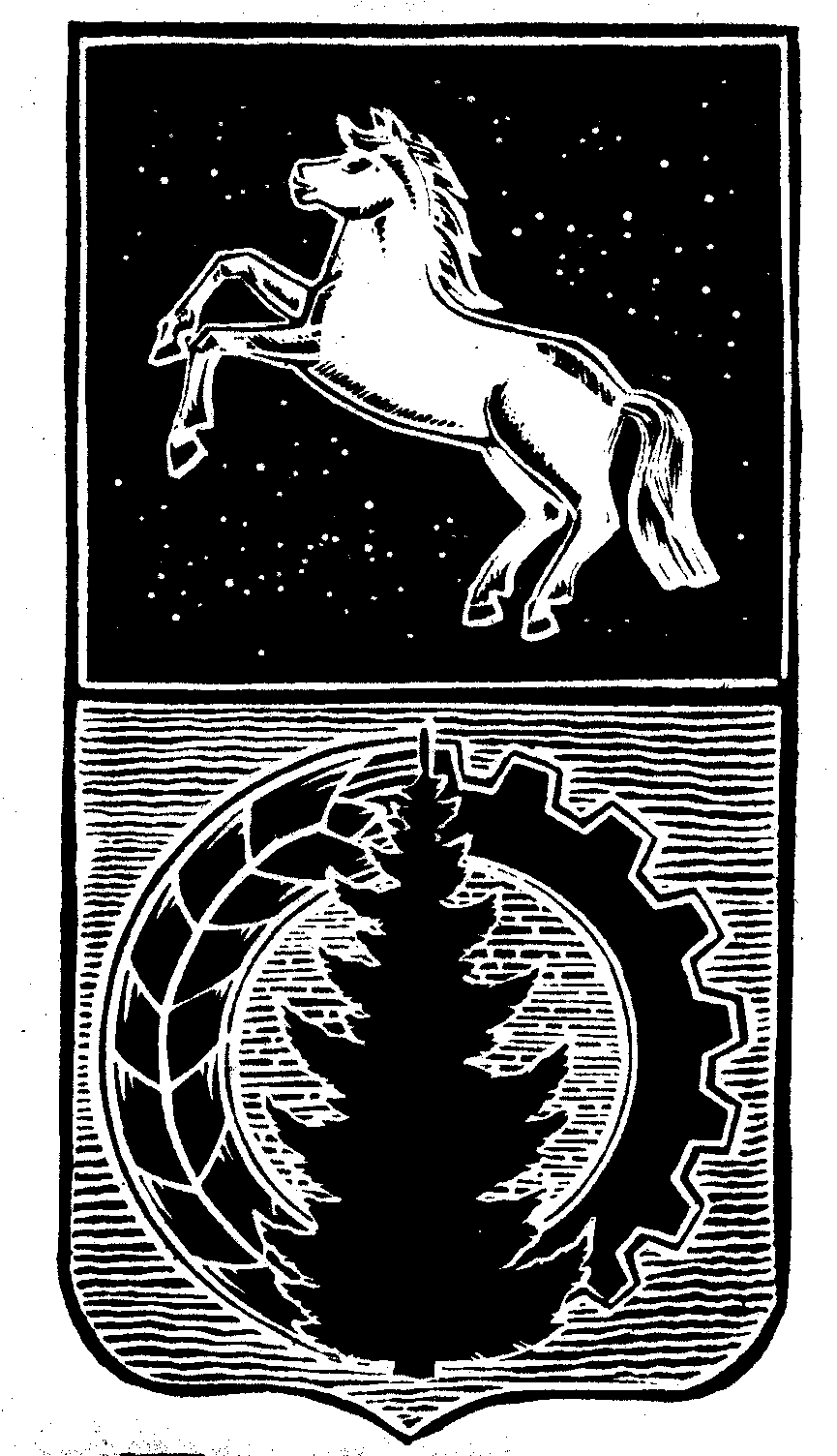 АДМИНИСТРАЦИЯ АСИНОВСКОГО РАЙОНАПОСТАНОВЛЕНИЕг. Асино  15.09.2023                                                                                       № 939-ПС/23Об утверждении Порядка предоставления субсидии юридическим лицам, индивидуальным предпринимателям на оплату соглашения о финансовом обеспечении затрат, связанных с оказанием муниципальных услуг в социальной сфере по направлению деятельности «Реализация дополнительных общеразвивающих программ для детей» в соответствии с социальным сертификатом на получение муниципальной услуги в социальной сфере Асиновского района Томской области              В соответствии с Федеральными законами от 06 октября 2003  года  № 131-ФЗ «Об общих принципах организации местного самоуправления в Российской Федерации», от 13 июля 2020 года №189-ФЗ «О государственном (муниципальном) социальном заказе на оказание государственных (муниципальных) услуг в социальной сфере» ПОСТАНОВЛЯЮ:Утвердить Порядок предоставления субсидии юридическим лицам, индивидуальным предпринимателям на оплату соглашения о финансовом обеспечении затрат, связанных с оказанием муниципальных услуг в социальной сфере по направлению деятельности «Реализация дополнительных общеразвивающих программ для детей» в соответствии с социальным сертификатом на получение муниципальной услуги в социальной сфере  Асиновского района согласно приложению к настоящему постановлению.Настоящее постановление вступает в силу с даты его официального опубликования в средствах массовой информации и подлежит размещению на официальном сайте муниципального образования «Асиновский район» www.asino.ruКонтроль за исполнением настоящего постановления возложить на заместителя Главы  Асиновского района по социальным вопросам.       Глава администрации                                                                                    Н.А.ДанильчукПриложениек постановлению администрацииАсиновского районаот 15.09.2023 № 939-ПС/23Порядокпредоставления субсидии юридическим лицам, индивидуальным предпринимателям на оплату соглашения о финансовом  обеспечении  затрат, связанных с оказанием муниципальных услуг в социальной сфере по направлению деятельности «Реализация дополнительных общеразвивающих программ для детей» в соответствии с социальным сертификатом на получение муниципальной услуги в социальной сфере  Асиновского района Томской областиНастоящий Порядок предоставления субсидии юридическим лицам, индивидуальным предпринимателям на оплату соглашения о финансовом  обеспечении затрат, связанных с оказанием муниципальных услуг в социальной сфере по направлению деятельности «Реализация дополнительных общеразвивающих программ для детей» в соответствии с социальным сертификатом на получение муниципальной услуги в социальной сфере Асиновского района (далее – Порядок), разработан в соответствии со статьей 78.4 Бюджетного кодекса Российской Федерации, частью 2 статьи 22 Федерального закона от 13 июля 2020 года № 189-ФЗ «О государственном (муниципальном) социальном заказе на оказание государственных (муниципальных) услуг в социальной сфере» (далее – Федеральный закон №189-ФЗ) и определяет цели и условия предоставления субсидии из бюджета Асиновского района юридическим лицам, индивидуальным предпринимателям, оказывающим муниципальные услуги в социальной сфере по направлению деятельности «Реализация дополнительных общеразвивающих программ для детей».Целью предоставления субсидии юридическим лицам, индивидуальным предпринимателям (далее – получатели субсидии) является исполнение муниципального социального заказа на оказание муниципальных услуг в социальной сфере по направлению деятельности «Реализация дополнительных общеразвивающих программ для детей» (далее – муниципальная услуга) в соответствии с социальным сертификатом на получение муниципальной услуги (далее - социальный сертификат).Предоставление субсидии осуществляется в пределах бюджетных ассигнований, предусмотренных решением о бюджете Асиновского района на текущий финансовый год и плановый период и доведенных на цели, указанные в пункте 2 настоящего Порядка, Управление образования Асиновского района Томской области (далее - Уполномоченный орган) в рамках реализации мероприятия «Обеспечение персонифицированного финансирования дополнительного образования детей» муниципальной программы «Развитие образования в Асиновском районе», утвержденной Постановлением администрации Асиновского района от 14.12.2021 года №1736».Результатом предоставления субсидии является оказание 
муниципальных услуг в социальной сфере в соответствии с приказом Уполномоченного  органа от 29.08.2023 №286 «О требовании к условиям и порядку  оказания муниципальных услуг в социальной сфере по реализации дополнительных  общеразвивающих программ (далее - Требования),  потребителям услуг, предъявившим получателю субсидии социальный сертификат.Размер субсидии, предоставляемый i-му получателю субсидии (Vi) определяется в формируемом уполномоченным органом расчете, форма которого утверждается в составе приложения к соглашению по следующей формуле:          nV i=∑j=1Q j∗P j ,где:          Q – объем муниципальной услуги, оказываемой в соответствии с социальным сертификатом  потребителю услуги;P – объем финансового обеспечения затрат, связанных с оказанием муниципальной услуги, определенный в соответствии с Требованиями в расчете на один человеко-час;n – число потребителей, которым муниципальная услуга в соответствии с социальным сертификатом оказывается  получателем субсидии.Размер субсидий, предоставляемых в соответствии с соглашениями, 
не может превышать объем финансового обеспечения муниципального социального заказа на соответствующий год, путем  предоставления социального сертификата.Cубсидия перечисляется Уполномоченным органом в целях оплаты соглашения в порядке финансового обеспечения затрат в сроки, установленные предусмотренные в составе расчета планом – графиком перечисления субсидии. Перечисление субсидии получателю субсидии в соответствии с заключенным соглашением, осуществляется на счета, определенные с учетом положений установленных бюджетным законодательством Российской федерации. Перечисление субсидии в течение IV квартала осуществляется :1) в октябре – ноябре – в сроки, установленные планом-графиком, в размере не более 2/3 остатка годового размера субсидии; 2) за декабрь – после предоставления получателем субсидии уполномоченному органу отчета за 11 месяцев (предварительно за год) в части предварительной оценки достижения плановых показателей годового обьема оказания муниципальных услуг за соответствующий финансовый год в сроки, установленные в соглашении, но не позднее 15 декабря текущего финансового года.           7.    Получатель субсидии в срок до 1 марта  года, за отчетным периодом не позднее 10 рабочих дней со дня оказания муниципальной услуги или частичного ее оказания (в случае реализации части дополнительной общеразвивающей программы), представляет в Уполномоченный орган отчет об исполнении соглашения за отчетный период также  по форме, определенной приложением к соглашению (далее - отчет), в порядке, установленном для заключения соглашения .           8.  Уполномоченный орган в течение 5 рабочих дней после представления получателем субсидии отчета, осуществляет проверку отчета
и наличия требуемых документов.В случае выявления несоответствия установленным требованиям Уполномоченный орган в течение 1 рабочего дня направляет получателю субсидии требование об устранении факта(ов) выявленных нарушений.Получатель субсидии в течение 3 рабочих дней со дня получения требования устраняет факт(ы) выявленных нарушений и повторно предоставляет отчет, указанный в пункте 0 настоящего Порядка.Уполномоченный орган осуществляет контроль за соблюдением получателем субсидии условий оказания муниципальной услуги, в том числе в части достижения результата предоставления субсидии.         10. Органы муниципального финансового контроля Асиновского района осуществляют контроль в соответствии со статьей 26 Федерального закона № 189-ФЗ.         11.    В случае установления факта не достижения получателем субсидии результата предоставления субсидии и (или) нарушения Требований, выявленного по результатам проверок, проведенных уполномоченным органом и (или) органами муниципального финансового контроля, получатель субсидии обязан возвратить субсидию в бюджет Асиновского района в течение 10 календарных дней со дня завершения проверки в размере (R), рассчитанном  по формуле:       nR=∑j =1Qj∗Pj ,где: – объем муниципальной услуги, учтенной при расчете размера перечисленной субсидии, который получателем субсидии не оказан и (или) оказан j-му потребителю услуги с нарушением Требований;P  – объем финансового обеспечения затрат, связанных с оказанием муниципальной услуги, определенный в соответствии с Требованиями в расчете на один человеко-час; n – число потребителей, которым муниципальная услуга в соответствии с социальным сертификатом i-м получателем субсидии не оказана и (или) оказана с нарушением требований.          12.  Не использованные в отчетном финансовом году остатки субсидий,  предоставляемые в соответствии с соглашениями, остаются в распоряжении получателя субсидии при условии соблюдения достижения им в отчетном финансовом году результата предоставления субсидии, определенного соглашением на соответствующий оказания муниципальной услуги в соответствии с Требованиями.          13.  При расторжении соглашения получатель субсидии возвращает сумму субсидии, предоставленную ранее в целях оплаты соглашения, 
за исключением суммы, соответствующей объему муниципальных услуг, оказанных в надлежащем порядке до момента расторжения соглашения, 
в бюджет Асиновского района, в том числе сумму возмещенного потребителю услуг вреда, причиненного его жизни и (или) здоровью, на основании решения Уполномоченного органа, в сроки, определенные условиями соглашения.